Состав атома (планетарная модель) ядро         электроны      -10e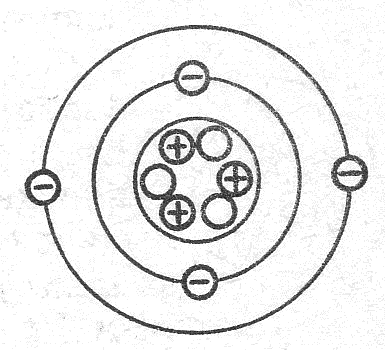                                                              число +11p = z+11p и 01n         нуклоны                   число -10e = z      атом электрически нейтрален                                                              число 01n = Аr - zИзотопы - разновидности атомов одного элемента, имеющие одинаковый заряд ядра, но разные атомные массы.Заряд ядра Z - главная характеристика элемента.Состояние электрона в атоме описывается следующими характеристиками:ХарактеристикаФизический смыслКак найтиКак обозначитьГлавный энергетический уровеньЕму соответствует определенная энергия (Е) электрона и определенное расстояние от ядраСмотри номер периода1  2  3 ... растет Е электронаЭнергетический подуровеньЭлектроны, находящиеся на одном уровне, но разных подуровнях, отличаются по форме эл. облака и немного по энергииСмотри номер уровня1s  2s2p  3s3p3d...ОрбитальЭлектроны, находящиеся на разных орбиталях одного подуровня, отличаются направлением эл. облака в пространстве Подуровень  s     p    d     f  1    3     5    71s    2s       2p СпинНаправление собственного вращения электронаНа одной орбитали не может находиться более двух электронов с противоположными спинами